Муниципальное автономное дошкольное образовательное учреждениеЦентр развития ребёнка – детский сад № 36  г. Курганинск,           Краснодарский край             Подготовила педагог дополнительного образования по изобразительной  деятельности  А. Ю. АнтонянМастер - класс для воспитателей ДОУТема.        Экопластика – особый вид  детского художественного творчества.  Изготовление поделки из еловых шишек.                              «Дружная семейка пингвинов».Назначение. Для детского творчества, для оформления уголков природы.Цели и задачи:поддерживать интерес к работе с разными природными формами;поощрять самостоятельность, творческую индивидуальность;развивать конструктивное мышление, фантазию, воображение;воспитывать аккуратность;включить воспитателей в творческий процесс, сделать их участниками совместной работы.       Самый лучший портрет природы можно создать лишь в соавторстве с ней. Как неповторима природа, так неповторимо и то, что создано из её даров. Каждое произведение уникально и совершенно в своём роде, даже если это самая простая птичка из обыкновенного жёлудя и пёрышка, смешной ёжик из сосновой шишки, аранжировка в стиле икебаны.      Уважаемые коллеги, сегодня я познакомлю Вас с изготовлением поделки из еловых шишек. Шишки являются отличным материалом для занимательных объёмных поделок. Из них получаются очень симпатичные ёжики, совы, крокодилы и, конечно же, пингвины. Название нашей поделки: «Весёлая семейка пингвинов». Образ пингвинов мы создадим из еловых шишек, добавив всего лишь несколько деталей из пластилина, сохраняя её исходные признаки и свойства (форму, фактуру, окраску). На полюсе южном, средь множества льдин, 
Живёт неуклюжий пернатый – пингвин. 
Птица, действительно, очень смешная: 
Она быстро плавает, но не летает. 
Шагает вразвалочку, крылья, расставив, 
По льду вся пингвинья огромная стая. 
Гнёзда не вьют – нет деревьев на льдинах! 
Как же детишек выводят пингвины? 
На полюсе деток не высидеть просто- 
Морозы там градусов под девяносто! 
Они ухитрились! Пингвинные папы 
Яичко с птенцом носят сверху на лапах, 
От холода спрятав под складками жира. 
Там хватит тепла для его «пассажира»!Материалы и инструменты: еловые шишки разного размера, пластилин чёрного, белого и красного цветов, стеки, небольшой кусок тонкого пенопласта 17х 10 , ножницы, гуашь белого и чёрного цветов, палитра, клей ПВА, кисти, вода, салфетки.  Рис.1.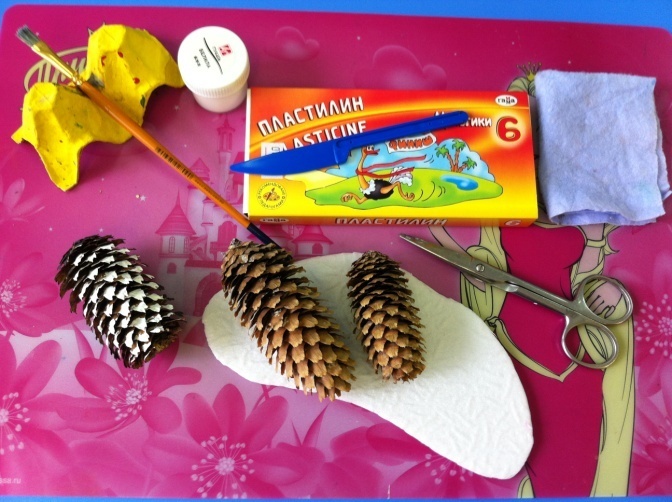 Порядок работы.Срежьте у шишки снизу небольшую часть, чтобы поделка была более устойчивая. (рис. 2.)Рис.2.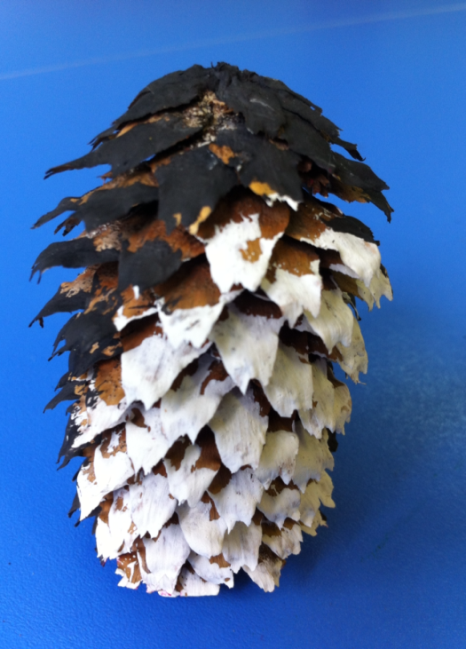 С одной стороны шишку ( грудь и животик) покрасьте белым цветом, смешав гуашь и клей ПВА. (рис.2)Спинку и верхушку шишки (голова) покрасьте чёрным. (рис. 2)Из белого и чёрного пластилина слепите маленькие глазки и прикрепите их на головке. Рис. 3.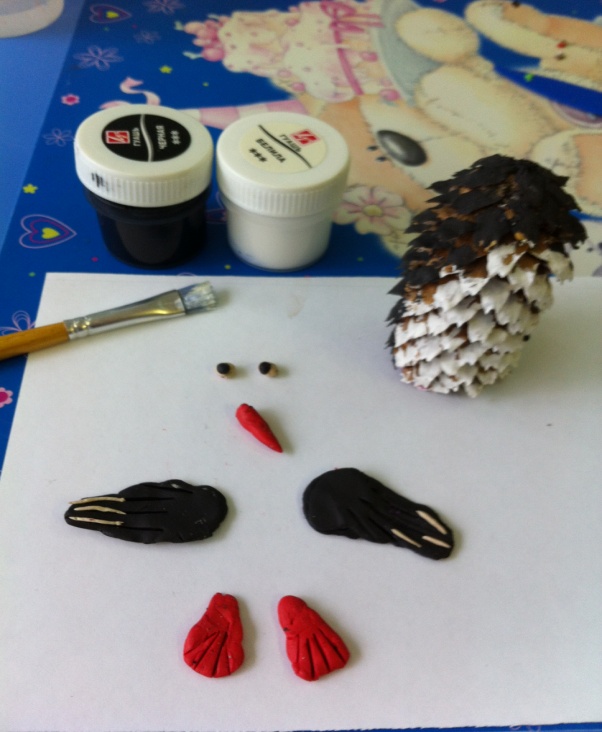 Из небольшого кусочка пластилина красного цвета слепите клювик и установите под глазками. (рис. 3)Также из пластилина красного цвета слепите две лапки (треугольной формы), придайте им форму перепонок, придавив  стекой. (рис. 3)Закрепите лапки в нижней устойчивой части шишки. (рис.3)Из двух кусочков пластилина чёрного цвета слепите два крыла в виде лепестка цветка, выдавите стекой на крыльях вертикальные полоски (перья), закрепите их на туловище. (рис.3)Из плоского тонкого пенопласта белого цвета (17х10)  вырежьте кусок льдины произвольной формы.Поместите пингвина на льдину. (рис.4)Для создания поделки «Весёлая семейка пингвинов» изготовьте несколько пингвинов разного роста  (папа – пингвин, мама – пингвин, детки и т. д.).   Рис.4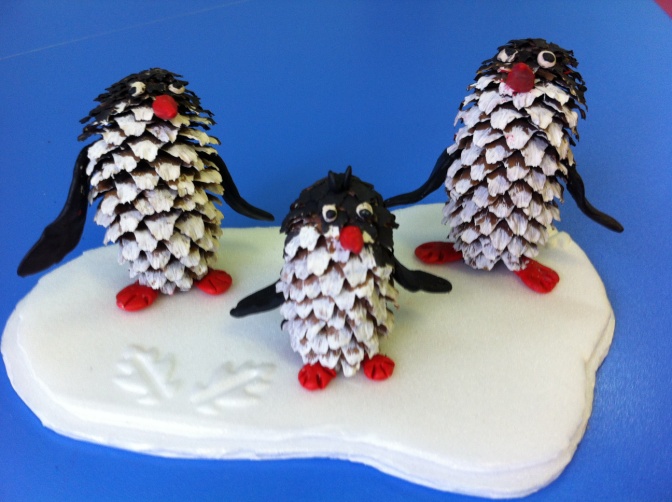 Итог.     Мини выставка. Обсуждение.       Уважаемые коллеги, мастер – класс с Вашим участием закончился, благодарю за внимание. Надеюсь, что это время прошло с пользой для дела.                      До свидания. 